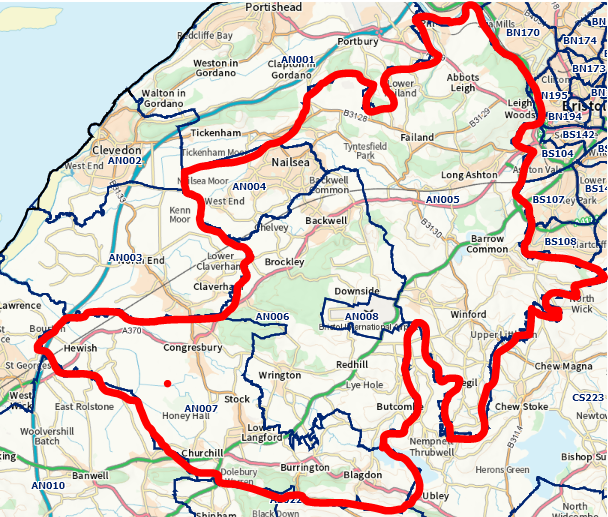 Introduction Public Nuisance - Cleeve Persistent Calling… Shoplifter - CleeveIntray Snapshot